Other News Con’tSenior Conferences (Individually) – October – November, 2016Herff-Jones will take seniors’ supply orders – November 10, 2016 (during lunch)COMPASS/ACCUPLACER – Wednesday, November 2, 2016 (Sign-up with Mr. Jeter)ASVAB – Monday, November 28, 2016 @ 8:00am (Sign up with Mr. Jeter)Cap & Gown & Senior Portraits Retake – Wednesday, November 30, 2016 @ 7:45AMHerff-Jones will take seniors’ supply orders – December 12, 2016 (during lunch)Upcoming College/Military Visits during lunch:TBAATTENTION: PLEASE CHECK “SENIOR NEWS” BOARDS DAILY                    Locations: Counselor’s Office & Bus Loading/Unloading Area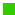 